حصول الكلية على درع التميزحصلت كلية التربية بالزلفي على درع التميز في مجال الأنشطة الطلابية للعام الثاني على التوالي ، جاء ذلك في الحفل الذي أقامته عمادة شؤون الطلاب بمناسبة اختتام أنشطة الجامعة للعام الجامعي : 1432/1433هـ  الذي تم برعاية من معالي مدير الجامعة الدكتور خالد بن سعد المقرن وبحضور سعادة وكيل الجامعة الدكتور عبدالرحمن الحقيل وعدد من عمداء الكليات والعمادات المساندة ومديري إدارات الجامعة وبعض من موظفي الجامعة  والدوائر الحكومية وجمع كبير من الطلاب ، حيث ألقيت عدد من الفقرات ، واختتم الحفل بكلمة لراعي الحفل  معالي مدير الجامعة الذي شكر فيه أبناءه الطلاب على حضورهم لهذا المحفل مشددا معاليه على أن الطالب هو عنصر النجاح بحضوره ومشاركته في الأنشطة وحث معاليه أبنائه الطلاب على الجمع بين التحصيل الدراسي والمشاركة في الأنشطة  بعد ذلك كرمت العمادة المتميزين في الأنشطة للعام الجامعي 1432/1433هـ حيث شمل التكريم الكليات وأمناء النشاط والطلبة وشركاء النجاح في الأنشطة .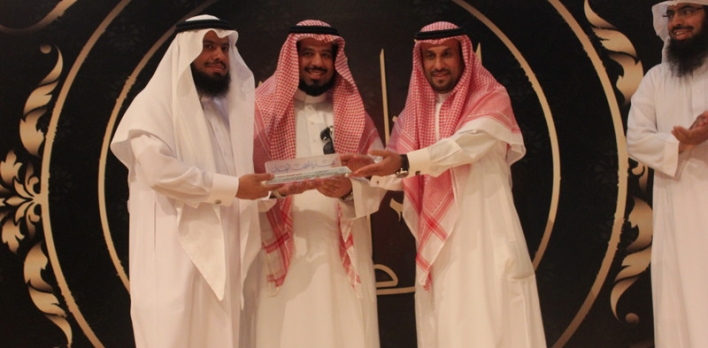 